2018年甘肃张掖民乐县公安局招聘警务辅助人员拟聘公示推荐：招警考试信息2018-12-17 15:34:49 | 民乐县公安局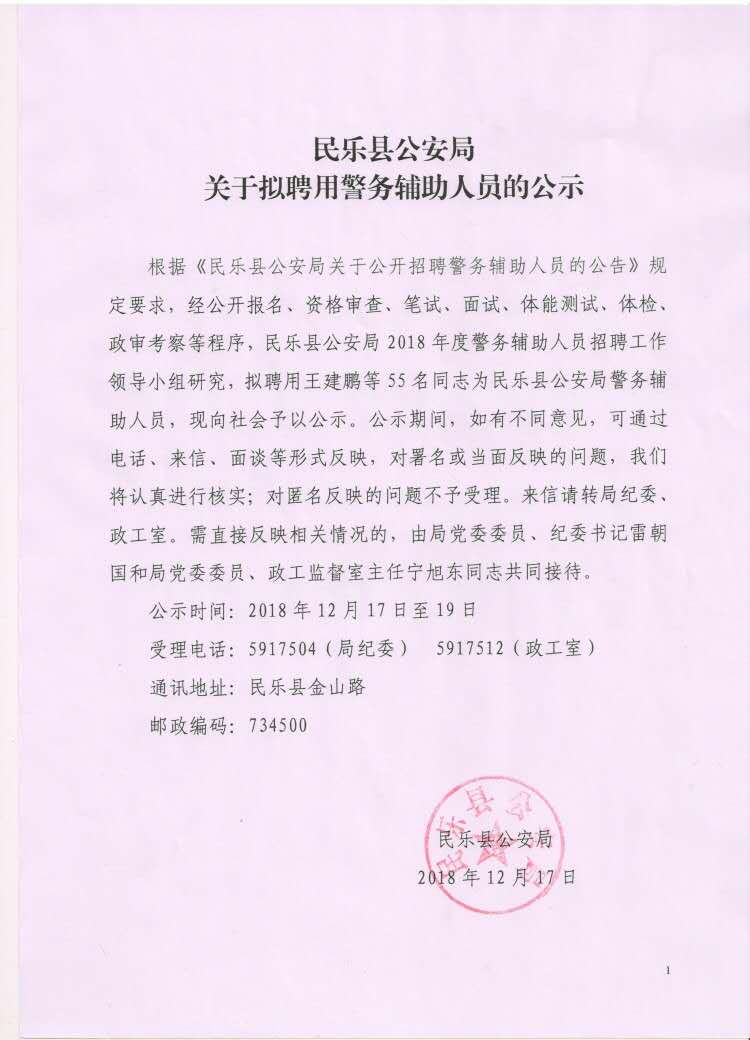 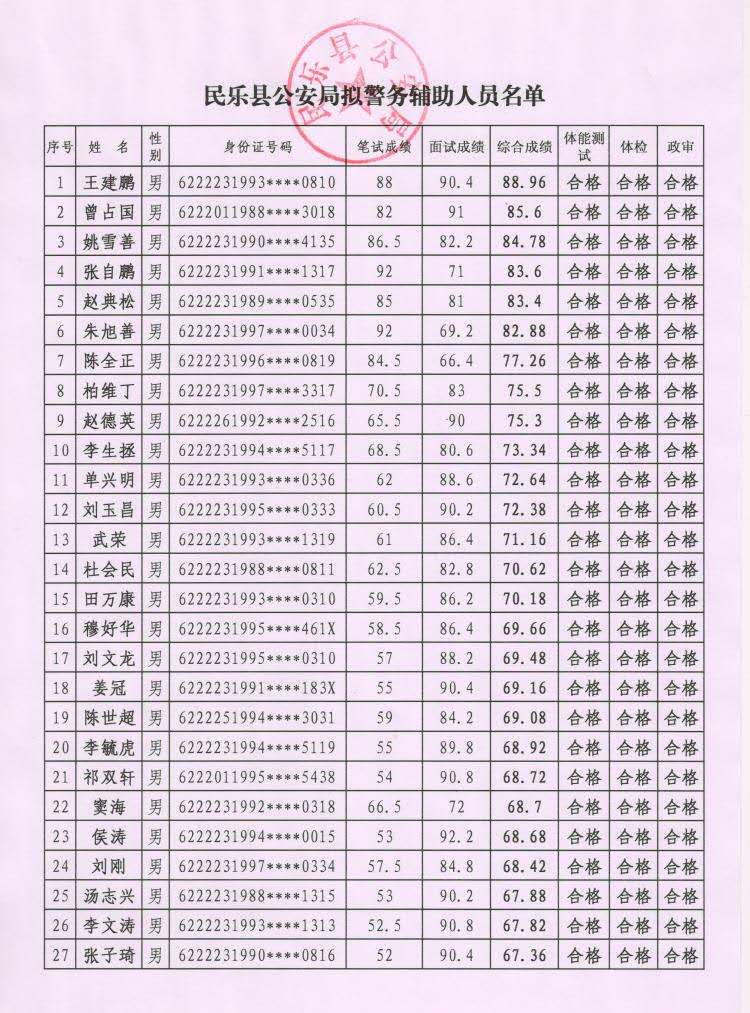 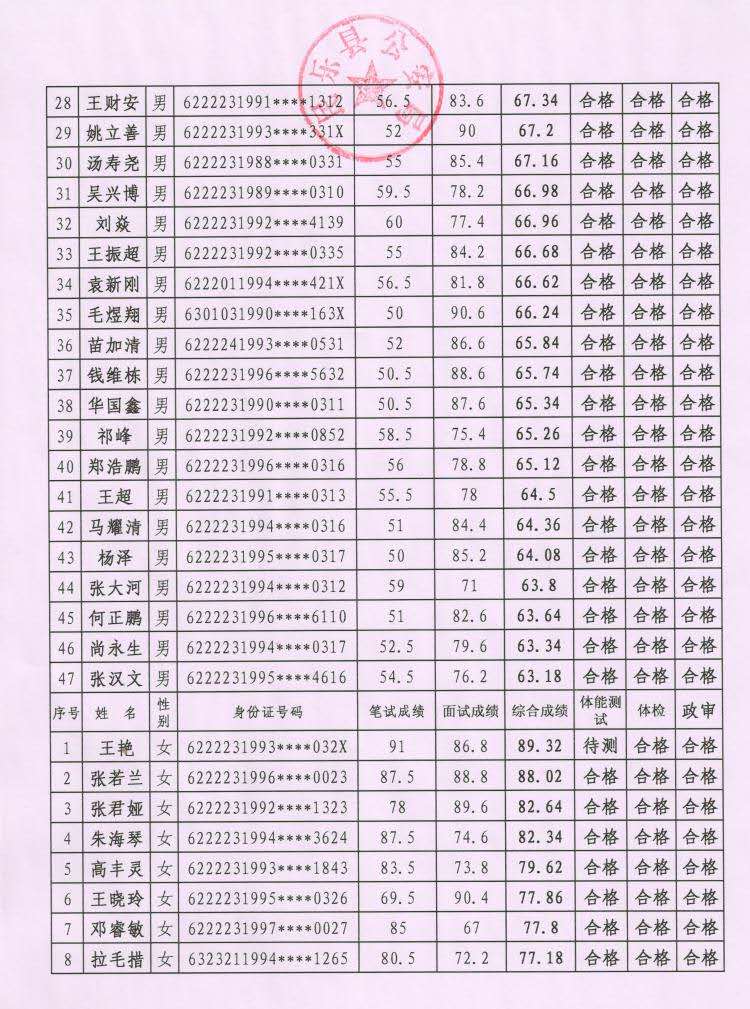 